DRU, 18. 5. 2020MODERNA DOBAOglej si fotografijo (Življenje v moderni dobi), ki jo najdeš v interaktivnem gradivu na https://www.radovednih-pet.si/vsebine/rp5-dru-sdz-osn/#Kaj je na fotografiji?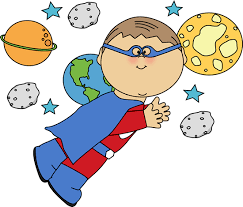 Kaj veš o dosežkih v vesolju?Oglej si še fotografije izumov moderne dobe in izume poimenuj. Kateri izum ti je najbolj všeč?Kateri izum bi najbolj pogrešal? Zakaj?Reši nalogo in označi izume, ki niso iz moderne dobe. (Življenje v moderni dobi kroji razvoj znanosti in tehnologije, www.radovednih-pet.si.)UČB, str. 93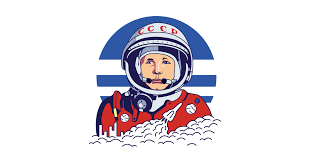 preberi besedilo Življenje v moderni dobi.Kdo je Jurij Gagarin? Kateri so izumi moderne dobe?Preberi še besedilo Velike razlike med državami.Zapis v zvezekMODERNA DOBANekaj izumov moderne dobe: televizija, osebni računalnik, mobilni telefon, internet, CD, USB, tiskalnik, mikrovalovna pečica, atomska bomba, satelit, vesoljska postaja…Velike razlike med državami:gospodarsko razvite države (raznovrstna sodobna industrija, obdelovanje polj s stroji, razvejane storitvene dejavnosti)države v razvoju ( skromno kmetijstvo, ročno obdelovanje polj, slabo ceste, železnice…)